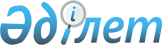 Об утверждении государственного образовательного заказа на дошкольное воспитание и обучение, размеры подушевого финансирования и родительской платы в Аягозском районе на 2017 год
					
			Утративший силу
			
			
		
					Постановление акимата Аягозского района Восточно-Казахстанской области от 23 июня 2017 года № 438. Зарегистрировано Департаментом юстиции Восточно-Казахстанской области 17 июля 2017 года № 5124. Утратило силу - постановлением акимата Аягозского района Восточно-Казахстанской области от 26 марта 2018 года № 147
      Сноска. Утратило силу - постановлением акимата Аягозского района Восточно-Казахстанской области от 26.03.2018 № 147 (вводится в действие по истечении десяти календарных дней после дня его первого официального опубликования).

      Примечание РЦПИ.

      В тексте документа сохранена пунктуация и орфография оригинала.
      В соответствии с пунктом 2 статьи 31 Закона Республики Казахстан от 23 января 2001 года "О местном государственном управлении и самоуправлении в Республике Казахстан", подпунктом 8-1) пункта 4 статьи 6 Закона Республики Казахстан от 27 июля 2007 года "Об образовании", статьи 27 Закона Республики Казахстан от 6 апреля 2016 года "О правовых актах", акимат Аягозского района ПОСТАНОВЛЯЕТ:
      1. Утвердить государственный образовательный заказ на дошкольное воспитание и обучение, размеры подушевого финансирования и родительской платы в Аягозском районе на 2017 год, согласно приложению к настоящему постановлению. 
      2. Признать утратившим силу постановление акимата Аягозского района от 8 июня 2016 года № 391 "Об утверждении государственного образовательного заказа на дошкольное воспитание и обучение, размеров подушевого финансирования и родительской платы в Аягозском районе на 2016 год" (зарегистрировано в Реестре государственной регистрации нормативных правовых актов от 24 июня 2016 года за номером 4578, опубликовано в газете "Аягөз жаңалықтары" за номером 34 (10507) от 23 июня 2016 года). 
      3. Контроль за исполнением данного постановления возложить на заместителя акима Б.Нукибаева.
      4. Настоящее постановление вводится в действие по истечении десяти календарных дней после дня его первого официального опубликования.  Государственный образовательный заказ на дошкольное воспитание и обучение, рамеры подушевого финансирования и родительской платы в Аягозском районе на 2017 год
					© 2012. РГП на ПХВ «Институт законодательства и правовой информации Республики Казахстан» Министерства юстиции Республики Казахстан
				
      Аким района

Б. Байахметов
Приложение к постановлению
акимата Аягозского района
от "23" июня 2017 года № 438
Размер подушевого финансирования на одного воспитанника в месяц, тенге
Размер подушевого финансирования на одного воспитанника в месяц, тенге
Размер подушевого финансирования на одного воспитанника в месяц, тенге
Размер подушевого финансирования на одного воспитанника в месяц, тенге
Количество воспитанников, человек
Количество воспитанников, человек
Средняя стоимость расходов на одного воспитанника в месяц, тенге
Средняя стоимость расходов на одного воспитанника в месяц, тенге
Размер родительской платы в месяц,
тенге

Детские сады, ясли
Детские сады, ясли
Мини-центры
Мини-центры
Количество воспитанников, человек
Количество воспитанников, человек
Средняя стоимость расходов на одного воспитанника в месяц, тенге
Средняя стоимость расходов на одного воспитанника в месяц, тенге
Размер родительской платы в месяц,
тенге

Республиканский бюджет

Местный бюджет

Республиканский бюджет

Местный бюджет

Детские сады, ясли

Миницентры

Детские сады, ясли

Миницентры

Размер родительской платы в месяц,
тенге

24142
23534
9859
9859
1732
982
23930
9859
8400